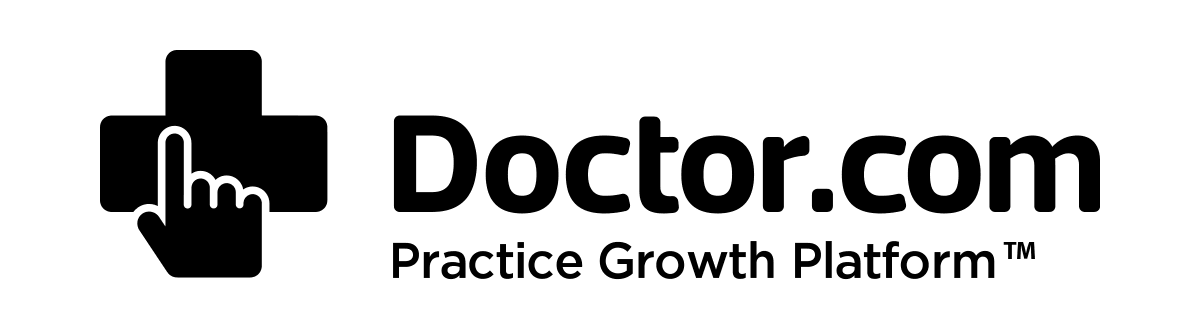 AdWords Information (if applicable):Photos:Preliminary Web Research 


NPI:Med. LicensePreliminary Web Research 


NPI:DOBPreliminary Web Research 


NPI:Last 4 Digits of DEAComplete Business NameOfficial AddressOfficial PhoneTarget Phone for Patient Inquiries: (answered on 1~2 rings, by person)Email for Tracked Call AlertsWebsiteOffice HoursForms of Payment: Insurances Accepted or General Statement: Specials/Promotions:Languages Spoken (in addition to English)Procedures To Highlight:Provider SpecialtiesUndergraduate School (& Year)Graduate School (& Year)Started Practicing (Year)Post-Graduate/CMEProfessional AssociationsAwards & AccoladesLink to Yelp PageLink to Practice Facebook PageLink to Google+ PageHas Google+ Page Been Verified Do you have a Google Account that is linked to your “Google My Business” Page?  Have you verified your listing?  Are you the Owner?Patient FormsPractice DifferentiatorsWhat do patients say about your Practice?What do you want patients to know about your practice? Services to highlight?Services NOT to highlight?How far do patients travel to see you?